Mise en contexte :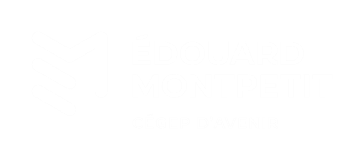 Procédure expliquant l’utilisation de l’application WebPrint (impression web) de PaperCut.démarche : Accéder à l’application via https://papercut.cegepmontpetit.ca/user ou avec le code QR :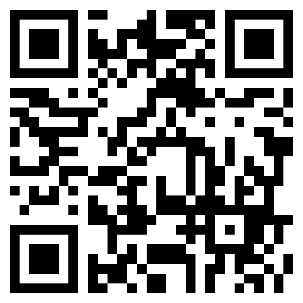 Se connecter avec vos identifiants réseau.Sur le menu de gauche cliquer sur Impression Web.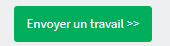 Cliquer sur Sélectionner l’imprimante appropriée avec l’option désirée (couleur, noir et blanc, recto et recto verso).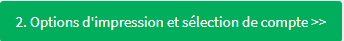 Cliquer sur Choisir le nombre de copie.Sélectionner le document pour imprimer.Envoyer et Terminer.Fin de la procédure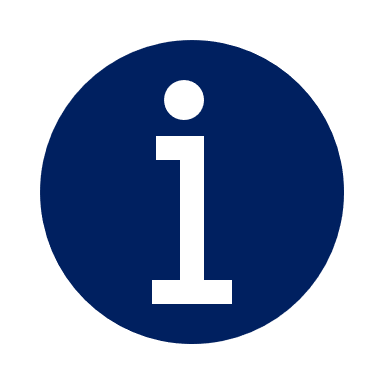 Si vous utilisez un iPhone vous allez avoir cette interface :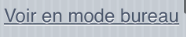 Pour accéder aux options de PaperCut cliquer sur 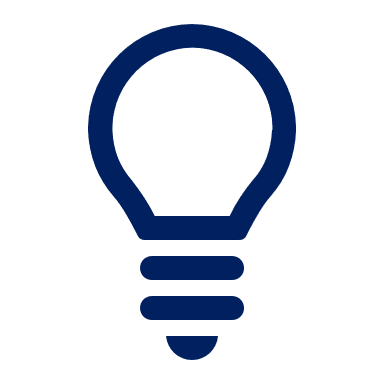 Imprimantes disponibles à Longueuil : D2201A (salle photocopieur), D2000 (espace des postes de recherche et D2916 (laboratoire)Imprimantes disponibles à l’ÉNA : ENA-C129 MFP (bibliothèque), ENA-C132 (bibliothèque)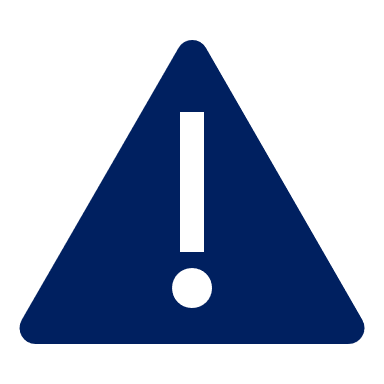 Coût d’impression :0,07 $ Recto en noir0,05 $ Recto version en noir par côté0,40 $ Recto en couleur0,40 $ Recto verso en couleur par côté